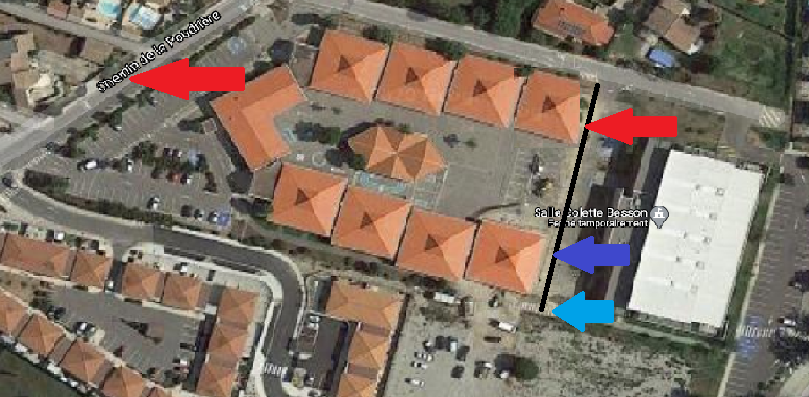 ORGANISATION RENTREE SCOLAIRE :Dans le cadre de l’organisation et au vue des différentes dispositions (sanitaires et plan Vigipirate), et afin d’assurer la sécurité de tous, voici l’organisation retenue pour ces temps de rentréeMATERNELLE MITTERRANDALAE7h30 à 8h30 – Accueil des enfants sur la salle du ALAE. Fermeture à 8h3011h55 à 13h35 : Pause méridienne pour les enfants inscrits sur le temps de restauration. Temps d’activité périscolaire.16h45 à 18h30 : Les équipes d’animation gardent les enfants jusqu’à 17h, le temps que les enseignant.e.s finissent la sortie des classes. A 17h, récupération des enfants dans la salle du ALAE.Scolaire Entrée des élèves des classes 2 – 4 – 5 – 6 côté ALAE (selon le plan ci-dessus – flèche bleue ciel)Entrée des élèves des classes 1 – 3 – 7  contre allées (selon le plan ci-dessus – flèche bleue foncée).RAPPEL DES HORAIRES :8h55 à 11h55 (Accueil de 8h45 à 9h)13h45 à 16h45 (Accueil de 13h35 à 13h50)1er septembre : rentrée échelonnée des Petites sections.1 accompagnateur.trice autorisé.e à rentrer dans l’enceinte de l’établissement le jour de la rentréeELEMENTAIRE MITTERRANDALAE7h30 à 8h30 – Accueil des enfants sur la salle du ALAE. Fermeture à 8h3012h à 13h45 : Pause méridienne pour les enfants inscrits sur le temps de restauration. Temps d’activité périscolaire.16h45 à 18h30 : Les équipes d’animation gardent les enfants jusqu’à 17h, le temps que les enseignant.e.s finissent la sortie des classes. A 17h, récupération des enfants dans la salle du ALAE.Scolaire Entrée des élèves à 8h35 et à 13h50 côté salle Colette BESSON  (flèche rouge)Sortie des élèves à 12 et à 16h45 côté Chemin de la Poudrière (flèche rouge)RAPPEL DES HORAIRES :8h35 à 12h 13h50 à 16h45 1er septembre : CE1 – CE2 – CM1 – CM2 : 8h35 à 8h45CP : 8h50 à 9h1 accompagnateur.trice autorisé.e à rentrer dans l’enceinte de l’établissement le jour de la rentréeORGANISATION RENTREE SCOLAIRE :Dans le cadre de l’organisation et au vue des différentes dispositions (sanitaires et plan Vigipirate), et afin d’assurer la sécurité de tous, voici l’organisation retenue pour ces temps de rentréeMATERNELLE CURIEALAE7h30 à 8h30 – Accueil des enfants sur la salle du ALAE. Fermeture à 8h3011h45 à 13h35 : Pause méridienne pour les enfants inscrits sur le temps de restauration. Temps d’activité périscolaire.16h45 à 18h30 : Les équipes d’animation gardent les enfants jusqu’à 17h, le temps que les enseignant.e.s finissent la sortie des classes. A 17h, récupération des enfants dans la salle du ALAE.Scolaire Accueil des enfants par le portail principal et suivre les instructions communiquées par l’école. RAPPEL DES HORAIRES :8h45 à 11h45 13h35 à 16h45 Les sections des Moyens et grands rentrent dès le mardi La section des petits rentrent de manière échelonnée Mardi – jeudis et vendredis en accord avec les parents.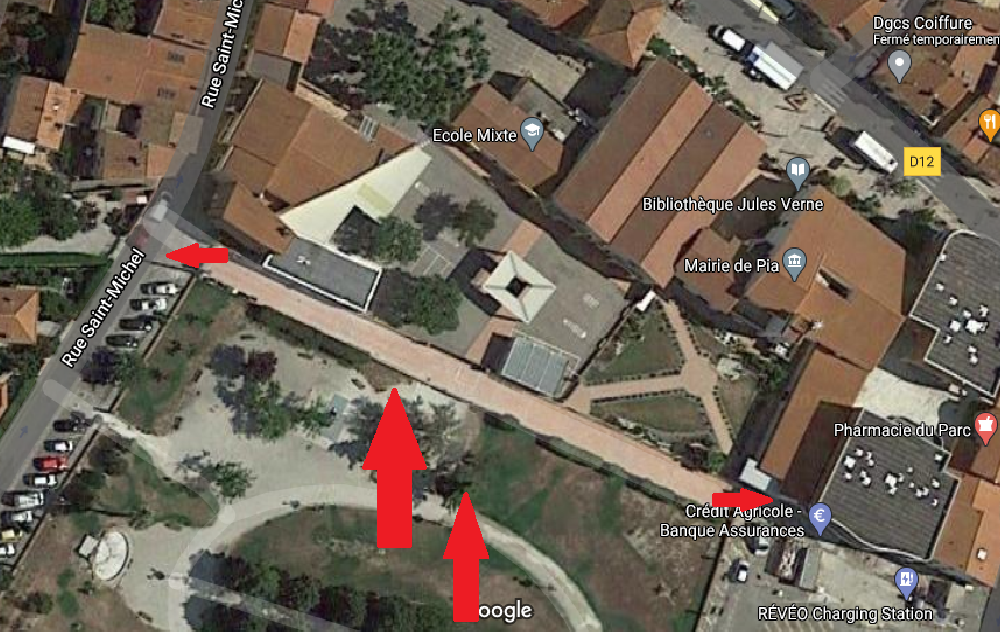 ELEMENTAIRE TORCATISALAE7h30 à 8h30 – Accueil des enfants sur la salle du ALAE. Fermeture à 8h3012h à 13h45 : Pause méridienne pour les enfants inscrits sur le temps de restauration. Temps d’activité périscolaire.16h45 à 18h30 : Les équipes d’animation gardent les enfants jusqu’à 17h, le temps que les enseignant.e.s finissent la sortie des classes. A 17h, récupération des enfants dans la salle du ALAE.De 17h à 17h15, les enfants sortiront comme suit :CP : Sortie salle Périscolaire BarboteuCE1 et CE2 : Sortie Portail principal de l’écoleCM1 et CM2 : Sortie portail coté mairieScolaire L’ensemble des élèves rentrent par le portail principal – Afin d’éviter les brassages, les accompagnateurs-trices sortiront par la contre allée (voir plan ci-dessus).Des indications seront communiquées ultérieurement.RAPPEL DES HORAIRES :8h35 à 12h 13h50 à 16h45 1 er septembre : 8h45 : CE1 – CE2 – CM1 – CM29h : CPAux abords des établissements scolaires (parc, parking, …etc), port du masque obligatoire pour les accompagnants à partir de 11 ansInterdiction à toutes personnes exterieures aux fonctionnement des écoles de rentrer dans les établissements scolairesRespect des distances physiques et des gestes protecteursPrivilégier les déplacements pédestresLes services d’accueils ALAE sont ouverts dès le 1er septembre (de 7h30 à 18h30) – Inscription auprès du service des Affaires scolaires obligatoires